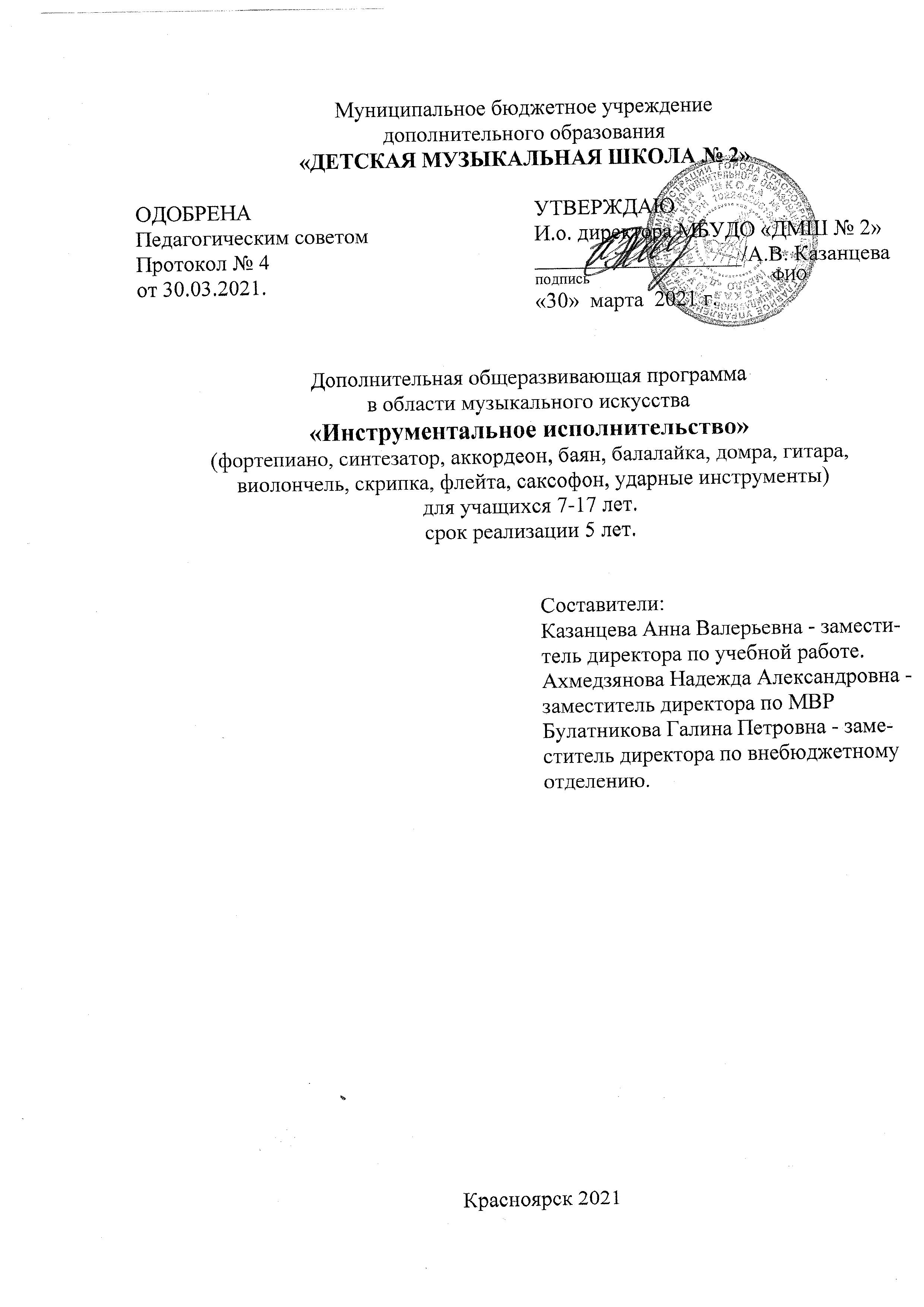 СодержаниеПояснительная запискаУчебные планы.Примерный календарный учебный графикПеречень учебных предметовУсловия реализации программыПояснительная запискаДополнительная общеразвивающая программа «Инструментальное исполнительство» (далее Программа) является программой художественной направленности, разработана МБУДО «ДМШ № 2» (далее – Школа) в соответствии с Федеральным законом от 29.12.2012 N 273-ФЗ "Об образовании  в Российской Федерации", в соответствии с Рекомендациями по организации образовательной и методической деятельности при реализации  общеразвивающих программ в области искусств (Письмо министерства  культуры Российской Федерации от 21 ноября 2013 г. № 191-01-39/06-ГИ), Уставом Школы. Программа основывается на принципе вариативности для различных возрастных категорий детей, обеспечивает развитие творческих способностей, формирует устойчивый интерес к творческой деятельности. Программа содержит в себе предметный комплекс, состоящий из трех предметов: «Музыкальный инструмент» (предлагается для освоения один из музыкальных инструментов), «Сольфеджио», «Беседы о музыке», «Хор».Программа предназначена для детей от 7 до 17 лет, желающих обучиться игре на выбранном музыкальном инструменты, а также, получить знания, умения и навыки в области музыкальной грамоты, сольфеджио, расширить музыкальный кругозор. Форма обучения – очная. Занятия проводятся в индивидуальной, мелкогрупповой формах. Нормативный срок обучения: 5 лет - на музыкальных инструментах фортепиано, клавишный синтезатор, скрипка, виолончель;3 года - на музыкальных инструментах фортепиано, клавишный синтезатор, скрипка, виолончель, флейта, саксофон, ударные инструменты, балалайка, домра, гитара, баян, аккордеон. Объем часов учебной программы зависит от количества лет обучения, а также о от количества часов в неделю по предмету «Музыкальный инструмент».Режим занятий устанавливается в соответствии с санитарно гигиеническими правилами и нормативами. Занятия проводятся в соответствии с учебным планом, календарным учебным графиком и индивидуальным расписанием обучающихся, утвержденными Школой. Продолжительность учебных занятий 36 недель. Учебной недели – 6 дней, академический час – 40 минут. Занятия организованы в 2 смены. Сроки начала и окончания учебного года, продолжительность четверти и школьных каникул устанавливаются учебным графиком Школы.Для обучающихся в Школе организуется питьевой режим. Цель программы: удовлетворение потребностей детей и подростков в музицировании, организация творческого досуга. Задачи программы: 1) формирование первичных исполнительских навыков игры на музыкальном инструменте, достаточных для самостоятельного любительского музицирования соло и в ансамбле; 2) овладение первичными знаниями в области музыкальной грамоты; 3) формирование кругозора в области музыкального искусства и культуры;4) повышение общекультурного уровня учащихся;  5) создание условий для творческой самореализации учащихся в области бытового, любительского музицирования. Прием на обучение по Программе осуществляется по заявлению обучающихся, родителей (законных представителей) несовершеннолетних обучающихся в порядке, установленном локальным актом Школы. Проведение каких-либо форм отбора и оценки творческих способностей поступающих при приеме не предусмотрено. Промежуточная аттестация проводится в 1 и 2 полугодиях в соответствии с  Учебным планом. Формы промежуточной аттестации:- контрольные уроки,- академические концерты,- творческие отчетные концерты.Проведение итоговой аттестации предусмотрено в форме дифференцированного зачета по предмету «Музыкальный инструмент». По окончании программы выдается документ об обучении установленного школой образца. Учебные планыдополнительной общеобразовательной программы  «Инструментальное исполнительство»Основной этап обучения 5 лет инструментальные классы: фортепиано, клавишный синтезатор, скрипка, виолончель.а) 1 вариант:.б)  2 вариант:.Основной этап обучения 3 года инструментальные классы: фортепиано, клавишный синтезатор, скрипка, виолончель, флейта, саксофон, ударные инструменты, балалайка, домра, гитара, баян, аккордеона) 1 вариант:б) 2 вариант:Количественный состав групп по теоретическим дисциплинам в среднем 10 человек.Количественный состав групп по хору в среднем 12 человек.Помимо педагогических часов, предусмотренных в учебном плане, предусмотрены концертмейстерские часы для проведения занятий по музыкальному инструменту (кроме фортепиано, синтезатора, аккордеона, баяна, гитары) из расчета 1 часа в неделю на каждого ученика.Примерный календарный учебный график Продолжительность учебного года составляет 39 недель.  Продолжительность учебных занятий 36 недель. Учебный процесс организуется по четвертям, разделенным каникулами. Конкретные даты начала и окончания учебных четвертей, каникул ежегодно устанавливаются календарным учебным графиком, утверждаемым  педагогическим советом и приказом директора Школы.Перечень учебных предметов  Условия реализации программы При реализации дополнительной общеразвивающей программы  «Инструментальное исполнительство» Школа руководствуется Санитарно-эпидемиологическими правилами и нормативами, противопожарным нормами, нормами охраны труда. Школа соблюдает своевременные сроки текущего и капитального ремонта учебных помещений. Для реализации Программы необходимый перечень учебных аудиторий, специализированных кабинетов и материально-технического  обеспечения включает в себя: - кабинеты для групповых, мелкогрупповых, индивидуальных занятий, соответствующие санитарно-гигиеническим нормам расчета учебной площади на одного ученика, с достаточным количеством парт и стульев, соответствующих возрасту обучающихся, а также досками, стеллажами,  шкафами; - концертный зал; - туалеты для мальчиков и девочек, оснащенные сантехническим оборудованием соответствующего возрасту обучающихся размера; - гардероб для верхней одежды, раздевалка для переодевания детей. Кабинеты для индивидуальных занятий оснащены фортепиано, кабинеты для теоретических занятий оснащены фортепиано, аудиоаппаратурой, видеоаппаратурой, дидактическими материалами. Методическое сопровождение Программы включает рабочие программы  учебных предметов, нотные сборники, аудио и видеоматериалы Кадровое обеспечение: - преподаватели имеющее среднее профессиональное или высшее образование, соответствующее профилю преподаваемого предмета; - концертмейстеры имеющее среднее профессиональное или высшее образование. Планируемые результаты освоения программы: Срок реализации 5 лет.Срок реализации 3 года.Наименование частей, предметных областей, разделов и учебных предметовКол-во лет обученияАудиторные занятия(в часах, в год)Аудиторные занятия(в часах, в год)Аудиторные занятия(в часах, в год)Аудиторные занятия(в часах, в год)Наименование частей, предметных областей, разделов и учебных предметовКол-во лет обученияГрупповые занятияМелкогрупповые занятияИндивидуальные занятияИндивидуальные занятияНаименование частей, предметных областей, разделов и учебных предметовКол-во лет обученияГрупповые занятияМелкогрупповые занятия1 раз в неделю2 раза в неделю1.Музыкальный инструмент3 года1082161.Музыкальный инструмент5 лет1803602.Основы сольфеджио3 года 1082.Сольфеджио5 лет 1803.Беседы о музыке3 года, 5 лет1084.Хор3 года, 1084.Хор5 лет 180Аудиторная нагрузка по групповым и индивидуальным предметамАудиторная нагрузка по групповым и индивидуальным предметам3 года324324108216Аудиторная нагрузка по групповым и индивидуальным предметамАудиторная нагрузка по групповым и индивидуальным предметам5 лет468468180360Аудиторная нагрузка по всем предметамАудиторная нагрузка по всем предметамс одним индивид. часом в неделюс одним индивид. часом в неделюс двумя индивид. часами в неделюс двумя индивид. часами в неделюАудиторная нагрузка по всем предметамАудиторная нагрузка по всем предметам3 года432432540540Аудиторная нагрузка по всем предметамАудиторная нагрузка по всем предметам5 лет648648828828№ п/пНаименование предметаКоличество часов в неделюКоличество часов в неделюКоличество часов в неделюКоличество часов в неделюКоличество часов в неделюпромежуточная аттестацияитоговая аттестация № п/пНаименование предмета12345промежуточная аттестацияитоговая аттестация 1.Музыкальный инструмент11111I-VV2.Cольфеджио11111I- VV3.Беседы о музыке111III-VХор11111I-VВСЕГО  ЧАСОВ:33444№ п/пНаименование предметаКоличество часов в неделюКоличество часов в неделюКоличество часов в неделюКоличество часов в неделюКоличество часов в неделюпромежуточная аттестацияпромежуточная аттестацияитоговая аттестация итоговая аттестация № п/пНаименование предмета1234551.Музыкальный инструмент222222I-VI-VVV2.Cольфеджио111111I-VI-VVV3.Беседы о музыке1111III-VIII-VХор111111I-VI-VВСЕГО ЧАСОВ:445555№ п/пНаименование предметаГоды обучения (классы),количество часов в неделюГоды обучения (классы),количество часов в неделюГоды обучения (классы),количество часов в неделюПромежуточная аттестациz годыобучения(классы)Итоговая аттестации годы обучения(классы)№ п/пНаименование предмета123I.II.IIIIII1.Музыкальный инструмент111I.II.IIIIII2.Основы сольфеджио111I.II.IIIIII3.Беседы о музыке111I.II.IIIХор111ВСЕГО ЧАСОВ:444№ п/пНаименование предметаГоды обучения (классы),количество часов в неделюГоды обучения (классы),количество часов в неделюГоды обучения (классы),количество часов в неделюпромежуточная аттестацияГоды обучения(классы) итоговая аттестация годыо обучения(классы)№ п/пНаименование предмета123I.II.IIIIII1.Музыкальный инструмент222I.II.IIIIII2.Основы сольфеджио111I.II.IIIIII3.Беседы о музыке111I.II.IIIХор111ВСЕГО  ЧАСОВ:555Индекс учебного предметаНаименование учебногопредметаНаименование учебногопредметаОсновной этап обучения 5 летОсновной этап обучения 3 годаУП.01. Музыкальный инструментМузыкальный инструментУП.02 СольфеджиоУП.02Основы сольфеджиоУП.03 Беседы о музыкеБеседы о музыкеУП.04.ХорХорПредметыФормы проведения итоговой аттестацииОжидаемые результатыОжидаемые результатыМузыкальный инструмент: (фортепиано, синтезатор, скрипка, виолончель)дифференцированный зачетИметь навыки владения инструментом в исполнения произведений классического и  популярного репертуара.наличие у обучающихся репертуара исполняемых музыкальных произведений. Уметь самостоятельно разучивать и исполнять на инструменте произведения из репертуара ДМШ.Иметь навыки владения инструментом в исполнения произведений классического и  популярного репертуара.наличие у обучающихся репертуара исполняемых музыкальных произведений. Уметь самостоятельно разучивать и исполнять на инструменте произведения из репертуара ДМШ.Основы сольфеджиоКонтрольный урокВладеть начальными знаниями в области звуковысотности (лады, интервалы, аккорды), временной организации (метроритм). Знание основных музыкальных терминов, умение интонировать элементы муз. языка (гаммы, интервалы, аккорды), сольфеджировать музыкальные номера , несложные - с листа. Определять простейшие элементы на слух. Частично записывать несложные одноголосные мелодии. Анализировать по нотному тексту простые муз. произведения.Владеть начальными знаниями в области звуковысотности (лады, интервалы, аккорды), временной организации (метроритм). Знание основных музыкальных терминов, умение интонировать элементы муз. языка (гаммы, интервалы, аккорды), сольфеджировать музыкальные номера , несложные - с листа. Определять простейшие элементы на слух. Частично записывать несложные одноголосные мелодии. Анализировать по нотному тексту простые муз. произведения.Беседы о музыкеКонтрольный урокПонимать художественную красоту музыки. Быть знакомым с различными видами искусств. Знать творческую деятельность крупных композиторов-классиков и современников, выдающиеся произведения различных жанров народных и профессиональных композиторов. Иметь понятие о народных музыкальных инструментах, составе симфонического оркестраПредметыФормы проведения итоговой аттестацииОжидаемые результатыМузыкальный инструмент (фортепиано, синтезатор, баян, аккордеон, домра, гитара, духовые инструменты, ударные инструменты)дифференцированный зачетИметь навыки владения инструментом в исполнении произведений популярного репертуара. Исполнить программу из 3-х произведений. Умение читать с листа простые музыкальные пьесы (из программы начальных классов обучения)Основы сольфеджиоКонтрольный урокВладеть начальными знаниями в области звуковысотности (лады, интервалы, аккорды), временной организации (метроритм). Знание основных музыкальных терминов, умение интонировать элементы муз. языка (гаммы, интервалы, аккорды), сольфеджировать музыкальные номера , несложные - с листа. Определять простейшие элементы на слух. Частично записывать несложные одноголосные мелодии. Анализировать по нотному тексту простые муз. произведения.Беседы о музыкеКонтрольный урокПонимать художественную красоту музыки. Быть знакомым с различными видами искусств. Знать творческую деятельность крупных композиторов-классиков и современников, выдающиеся произведения различных жанров народных и профессиональных композиторов. Иметь понятие о народных музыкальных инструментах, составе симфонического оркестра